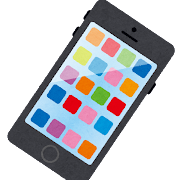 　　この、・センターでは、とうまくいくための　セミナーをします。　では、やスマートフォンががと。や、のとのやりで（やなど）がいるか、セミナーでにか？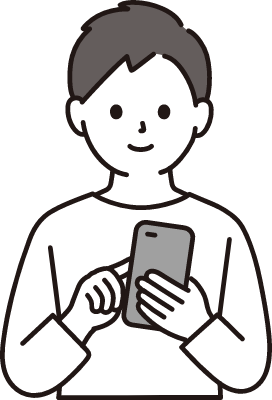 ＜について＞・、をにいるはがきにしてください。・のをされたは、みなさんできます。　　　　・センターからは、やがしたというはしません。　・のは11月22日（火）です。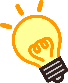 　　　　・このをにしておいてください。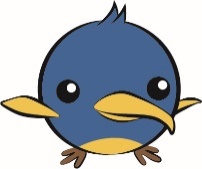 　　　　・でできなくなったはキャンセルできます。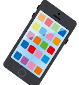 ＜＞・センターまでの：075-702-3725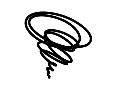 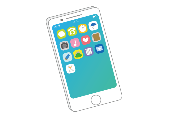 ※、からをすることはありません。※テルサにのをしないようします。